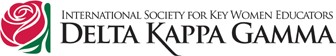 Illinois State Organizaton2023-2024 BUDGET FOR ___________________________CHAPTER               NUMBER________________				   (Chapter Name)				           (Chapter Number)By August 1, 2024, send or e-mail one copy to:			       Chapter Finance Chair:Illinois State Organization Finance Chair 	Name	   LaVonne Chaney	Address	703 Park Place	City, State, Zip	Shelbyville, IL  62565-9358	Telephone (       )	Phone: (217) 246-5049	E-mail : _______________________________________E-mail: lavonnec45@gmail.com	Date Approved by Chapter : _______________________Membership StatusEnter the data exactly, using your chapter roster as it was on June 30, 2023.  Then make appropriate adjustments in the right-hand column.						Official Membership		Estimated Membership     as of 6/30/23	    as of ___/___/23(budget preparation date).										Record on indicated lines.Active members  - (not Chapter-supported)		____________________		_________ Line 1(a), 8(a)Reserve members - (not Chapter-supported)		____________________		_________ Line 2(a), 9(a)Chapter-supported Active members			____________________		_________ Line 8A (a)Chapter-supported Reserve members		____________________		_________ Line 9A (a)Collegiate members				____________________		_________ Line 3(a), 10(a)Honorary members				____________________		_________Active Life/Reserve Life members			____________________		_________         Total Membership (used on line 22) from Form 15 ___________________Dues and Fees ScheduleEnter below the total amount to be collected from each member, prior to June 30, determined by the individual’s membership status.  Subtract the customary $1.00 scholarship fee as indicated.  Record the results on the Budget form on line 1(b) or line 2(b).Does your chapter have its own member scholarship(s)?     _____________(Y/N)      (If Y, see item 14, budget guidelines.)Active   [A]	   Dues amount:	$______________ - $1.00 = $________________ (record on line 1(b))Reserve [R]	   Dues amount: 	$______________ - $1.00 = $________________ (record on line 2(b))Estimated Fund Balance (without dues collected this spring) as of July 1, 2023……….. $___________________ Anticipated Receipts (includes dues for 2023-2024 and represents money actually received)						 (a)	          (b)		     (c)1.  Active members 			    1. ________@ ______________	= _______________2.  Reserve members 			    2. ________@ ______________	= _______________3. Collegiate members			    3. ________@ ___$20.00  _____=  _______________4.  New members’ dues			    4. ________@ ______________	= _______________5.  Scholarship fees			    5. ________@         $1.00	= _______________                       6.  Interest available for use 		  	                       	          	6. _______________7.  Contributions/fundraisers/other			                      	          	7. _______________Total Anticipated Receipts 					                 $________________Total Cash in Available Fund………………………………………………………            $ ____________________ContributionsChapter Funds	Chapter Scholarship (for members)				$______________	Chapter Recruitment Grant(s) (for non-members)		$______________	Chapter Memorials					$______________	SEE (Support Early Career Educators)			$______________	Other (e.g., Project Malawi, Schools/Africa, local charities)	$______________	 ________________________________________			Chapter Funds Total…………………………………………….$__________________DKG Illinois State Funds (Send before December 31)	Grant-in-Aid (for non-members)				$______________ 	Foundation for Educational Studies (for members) 		$______________	Scholarship (for members)					$______________	Women in the Arts (M. Josephine O’Neil Award -		$______________			    for non-members)              ILSO Website                                                                              $______________			DKG Illinois State Funds Total…………………………………$__________________DKG International Funds (Recommended by March 1)	Educational Projects (for members/non-members)		$______________	Educators Award Fund (for members/non-members)		$______________	Emergency (for members)					$______________	Golden Gift (for members)				$______________	International Speakers (for members)			$______________	Scholarship (for members)					$______________	World Fellowship (for non-members)			$______________		Other__________________				$______________		DKG International Funds Total…………………………………$_________________Total Contributions (record on line 24)						             $______________Anticipated Disbursements					           (a)	    (b)		(c)  8.  Active members’ dues to International and State			  8._________ @  $63.00  = ______________  8.  A. Chapter-supported Active members’ dues to Int’l & State	  8 A._______ @  $63.00  = ______________  9.  Reserve members’ dues to International and State		  9._________ @  $28.00  = ______________  9.  A. Chapter-supported Reserve members’ dues to Int’l & State	  9. A._______@  $28.00  = ______________10.  Collegiate dues (International)					10. _________@  $20.00 =  ______________11.  New members’ dues to International and State			11._________ @  $63.00  = ______________12.  Scholarship fees for Active and Reserve members		12._________ @  $  1.00  = ______________13.  Honorary member’s fees (induction only)			13._________ @  $49.50 = ______________14.  Newscaster subscriptions(Active Life, Reserve Life, Honorary & Honorary Initiate)	14. _________@  $  2.50  = ______________15.  Chapter yearbooks								           15. ______________16.  Chapter newsletter expenses							           16. ______________17.  Supplies from Headquarters							           17. ______________18.  Expenses of chapter president							           18. ______________19.  Expenses of committees/other officers						           19. ______________20.  Induction expenses								           20. ______________21.  Convention and workshop allowance						           21. ______________22.  Annual State Convention fee  					       		           22. ______________                           23.  Training for Chapter Leaders / Transition for State Leaders fees			           23. _____$30.00___24.  Total Contributions								           24. ______________25.  Meeting expenses								           25. ______________26.  _______________________							           26. ______________27.  ________________________							           27. ______________28.  ________________________							           28. ______________29.  Miscellaneous expenses							           29. ______________Total Anticipated Disbursements							       $__________________Estimated Fund Balance as of June 30, 2024					       $__________________